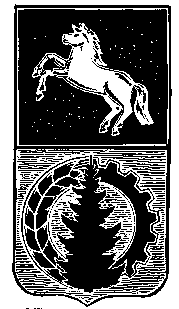 АДМИНИСТРАЦИЯ АСИНОВСКОГО РАЙОНАПОСТАНОВЛЕНИЕ30.10.2019                                                                                                                             № 1675г. АсиноО внесении изменений в нормативные правовые акты администрации Асиновского района по вопросам оплаты труда В целях совершенствования структуры заработной платы работников муниципальных учрежденийПОСТАНОВЛЯЮ:1. Внести в постановление администрации Асиновского района от 15.04.2010 № 812 «Об утверждении Положения о системе оплаты труда работников осуществляющих трудовую функцию по общеотраслевым должностям руководителей, специалистов, служащих и по общеотраслевым профессиям рабочих муниципальных учреждений Асиновского района» (далее - постановление от 15.04.2010 № 812) следующие изменения:- в пункте 4 приложения к постановлению от 15.04.2010 № 812 таблицу изложить в новой редакции следующего содержания:«».2. Внести в постановление администрации Асиновского района от 01.06.2010 № 1190 «Об утверждении Положения о системе оплаты труда работников исполняющих обязанности по техническому обеспечению деятельности органов местного самоуправления Асиновского района, а так же рабочих» (далее – постановление от 01.06.2010 № 1190) следующие изменения:-	в пункте 9 приложения к постановлению от 01.06.2010 № 1190 таблицу изложить в новой редакции следующего содержания:«»;- в пункте 10 приложения к постановлению от 01.06.2010 № 1190 таблицу изложить в новой редакции следующего содержания:«»;- приложение к постановлению от 01.06.2010 № 1190 дополнить пунктом 10.1 следующего содержания:«10.1 Должностные оклады работников по должностям руководителей, специалистов и служащих, не отнесенным приказами Министерства здравоохранения и социального развития Российской Федерации к ПКГ, устанавливаются в следующих размерах:».3.Внести в постановление администрации Асиновского района от 16.02.2018 №193 «Об утверждении Положения о системе оплаты труда работников муниципальных образовательных организаций, находящихся в ведении Управления образования администрации Асиновского района Томской области» (далее – постановление от 16.02.2018 №193), следующие изменения:- таблицу пункта 11 приложения к постановлению от 16.02.2018 №193 изложить в новой редакции следующего содержания:«»;- таблицу пункта 12 приложения к постановлению от 16.02.2018 №193 изложить в новой редакции следующего содержания:«»;- таблицу пункта 13 приложения к постановлению от 16.02.2018 №193 изложить в новой редакции следующего содержания:«»;- таблицу пункта 14 приложения к постановлению от 16.02.2018 №193 изложить в новой редакции следующего содержания:«»;- таблицу пункта 15 приложения к постановлению от 16.02.2018 №193 изложить в новой редакции следующего содержания:»;- таблицу пункта 15 приложения к постановлению от 16.02.2018 №193 изложить в новой редакции следующего содержания:».Внести в постановление администрации Асиновского района от 27.02.2019 № 292 «Об утверждении Положения о системе оплаты труда работников муниципальных учреждений, находящихся в ведении управления культуры, спорта и молодежи администрации Асиновского района» (далее - постановление от 27.02.2019 № 292) следующие изменения:-в пункте 2.1. раздела 2 приложения к постановлению от 27.02.2019 № 292 таблицу изложить в новой редакции следующего содержания:«»;- в пункте 2.2. раздела 2 приложения к постановлению от 27.02.2019 № 292 таблицу изложить в новой редакции следующего содержания:«»;- в пункте 2.3. раздела 2 приложения к постановлению от 27.02.2019 № 292 таблицу изложить в новой редакции следующего содержания:«»;- в пункте 2.4. раздела  2 приложения к постановлению от 27.02.2019 № 292 таблицу изложить в новой редакции следующего содержания:«»;- в пункте 2.5. раздела 2 приложения к постановлению от 27.02.2019 № 292 таблицу изложить в новой редакции следующего содержания:«».5.Внести в постановление администрации Асиновского района от  05.03.2015 № 449 «Об утверждении Положения о системе оплаты труда руководителей, их заместителей и главных бухгалтеров муниципальных автономных, казенных и бюджетных учреждений Асиновского района» (далее - постановление от 05.03.2015 № 449) следующие изменения:- таблицу 1 приложения 1 к Положению, утвержденному постановлением от 05.03.2015 № 449  изложить в новой редакции следующего содержания:»;- таблицу 2 приложения 1 к Положению, утвержденному постановлением от 05.03.2015 № 449  изложить в новой редакции следующего содержания:»;- таблицу 1 приложения 2 к Положению, утвержденному постановлением от 05.03.2015 № 449  изложить в новой редакции следующего содержания:»;- таблицу 2 приложения 2 к Положению, утвержденному постановлением от 05.03.2015 № 449  изложить в новой редакции следующего содержания:»;- таблицу 1 приложения 3 к Положению, утвержденному постановлением от 05.03.2015 № 449  изложить в новой редакции следующего содержания:«»;- таблицу 2 приложения 3 к Положению, утвержденному постановлением от 05.03.2015 № 449  изложить в новой редакции следующего содержания:»; - таблицу  приложения 4 к Положению, утвержденному постановлением от 05.03.2015 № 449  изложить в новой редакции следующего содержания:«».5. Настоящее постановление вступает в силу с даты его официального опубликования в средствах массовой информации, подлежит размещению на официальном сайте муниципального образования «Асиновский район» www.asino.ru и распространяется на правоотношения, возникшие с 01.10.2019 года.Глава Асиновского района 							Н.А.Данильчук№Должности, относящиеся к:Размер должностного оклада (рублей)1231)Должности профессиональной квалификационной группы «Общеотраслевые должности служащих первого уровня»58992)Должности профессиональной квалификационной группы «Общеотраслевые должности служащих второго уровня»7747-85103)Должности профессиональной квалификационной группы «Общеотраслевые должности служащих третьего уровня»8168-97594)Должности профессиональной квалификационной группы «Общеотраслевые должности служащих четвертого уровня»9986-10665»;- в пункте 5 приложения к постановлению от 15.04.2010 № 812 таблицу изложить в новой редакции следующего содержания:«»;- в пункте 5 приложения к постановлению от 15.04.2010 № 812 таблицу изложить в новой редакции следующего содержания:«»;- в пункте 5 приложения к постановлению от 15.04.2010 № 812 таблицу изложить в новой редакции следующего содержания:«№Разряд работ в соответствии с ЕТКС:Размер оклада(рублей)1231)1 разряд5446-56272)2 разряд5627-58073)3 разряд5807-59934)4 разряд7830-80085)5 разряд8008-82156)6 разряд8215-83987)7 разряд8398-86248)8 разряд8624-8850№Должности, относящиеся к:Размер должностного оклада (рублей)1231)Должности профессиональной квалификационной группы «Общеотраслевые должности служащих первого уровня»58992)Должности профессиональной квалификационной группы «Общеотраслевые должности служащих второго уровня»7747-85103)Должности профессиональной квалификационной группы «Общеотраслевые должности служащих третьего уровня»8168-97594)Должности профессиональной квалификационной группы «Общеотраслевые должности служащих четвертого уровня»9986-10665№Разряд работ в соответствии с ЕТКС:Размер оклада(рублей)1231)1 разряд5446-56272)2 разряд5627-58073)3 разряд5807-59934)4 разряд7830-80085)5 разряд8008-82156)6 разряд8215-83987)7 разряд8398-86248)8 разряд8624-8850№Наименование должностиРазмер оклада(рублей)1Старший оперативный дежурный64772Оперативный дежурный5633Должности, относящиеся к:Размер должностного оклада /рублей/ПКГ должностей работников учебно-вспомогательного персонала первого уровня5559-6012ПКГ должностей работников учебно-вспомогательного персонала второго уровняПКГ должностей работников учебно-вспомогательного персонала второго уровня1 квалификационный уровень6353-72632 квалификационный уровень7263-7940ПКГ должностей педагогических работниковПКГ должностей педагогических работников1 квалификационный уровень101452 квалификационный уровень102673 квалификационный уровень107924 квалификационный уровень11047ПКГ должностей руководителей структурных подразделенийПКГ должностей руководителей структурных подразделений1 квалификационный уровень11355-114812 квалификационный уровень11481-118703 квалификационный уровень11870-12129№ДолжностиРазмер должностного оклада (рублей)1231)Должности профессиональной квалификационной группы «Общеотраслевые должности служащих первого уровня»58992)Должности профессиональной квалификационной группы «Общеотраслевые должности служащих второго уровня»7747-85103)Должности профессиональной квалификационной группы «Общеотраслевые должности служащих третьего уровня»8168-97594)Должности профессиональной квалификационной группы «Общеотраслевые должности служащих четвертого уровня»9986-10665№Разряд работ в соответствии с ЕТКСРазмер оклада (рублей)1231)1 разряд5446-56272)2 разряд5627-58073)3 разряд5807-59934)4 разряд7830-80085)5 разряд8008-82156)6 разряд8215-83987)7 разряд8398-86248)8 разряд8624-8850Должности, относящиеся к:Размер должностного оклада (рублей)ПКГ «Должности руководящего состава учреждений культуры, искусства и кинематографии»11616-12385Библиотекарь8047-8394Должности, относящиеся к:Размер должностного оклада (рублей)ПКГ «Средний медицинский и фармацевтический персонал»ПКГ «Средний медицинский и фармацевтический персонал»III квалификационный уровень9702IV квалификационный уровень9948V квалификационный уровень10216Должности, относящиеся к:Размер должностного оклада (рублей)ПКГ должностей работников физической культуры и спорта второго уровняПКГ должностей работников физической культуры и спорта второго уровня2 квалификационный уровень11100«Должности, относящиеся к:Размер должностного оклада (рублей)профессиональной квалификационной группе «Должности технических исполнителей и артистов вспомогательного состава»6322-6837профессиональной квалификационной группе «Должности работников культуры, искусства и кинематографии среднего звена»8863-9678профессиональной квалификационной группе «Должности работников культуры, искусства и кинематографии ведущего звена», в том числе:9030-11870библиотекарь учреждений, находящихся в ведении Управление культуры, спорта и молодежи администрации Асиновского района9030-9419Библиотекарь8047-8394профессиональной квалификационной группе «Должности руководящего состава учреждений культуры, искусства и кинематографии»11616-12385№ДолжностиРазмер должностного оклада (рублей)1231)Должности профессиональной квалификационной группы «Общеотраслевые должности служащих первого уровня»58992)Должности профессиональной квалификационной группы «Общеотраслевые должности служащих второго уровня»7747-85103)Должности профессиональной квалификационной группы «Общеотраслевые должности служащих третьего уровня»8168-97594)Должности профессиональной квалификационной группы «Общеотраслевые должности служащих четвертого уровня»9986-10665NРазряд работ в соответствии с ЕТКСРазмер оклада (рублей)1231)1 разряд5446-56272)2 разряд5627-58073)3 разряд5807-59934)4 разряд7830-80085)5 разряд8008-82156)6 разряд8215-83987)7 разряд8398-86248)8 разряд8624– 8850Наименование должностиРазмер должностного оклада (рублей)ПКГ должностей работников физической культуры и спорта второго уровняПКГ должностей работников физической культуры и спорта второго уровняПервый квалификационный уровень (инструктор по физической культуре)10065Наименование должностиРазмер должностного оклада (рублей)Художественный руководитель (в театрах, концертных организациях, музыкальных и танцевальных коллективах, цирках)12049-18073Художественный руководитель (клубного учреждения, парка культуры и отдыха, научно-методического центра, центра культуры (культуры и досуга) и других аналогичных организаций)11616-12385Главный режиссер11616-12385Главный администратор11616-12385Заведующий (начальник) отделом по основной деятельности, службой и цехом (в театрах, концертных организациях, музыкальных и танцевальных коллективах, цирках)11616-12385Заведующий производственной мастерской (в театрах, концертных организациях, музыкальных и танцевальных коллективах, цирках)11616-12385«№ п/пГруппа по оплате труда руководителейРазмер должностного оклада (рублей)1.I11 6242.II101713.III8718«№ п/пНаименование учрежденияРазмер годового премиального фонда(рублей)1.МКУ «СЛУЖБА ЗАКАЗЧИКА»665299в том числе 70000 за счет бюджетных ассигнований, доведенных учреждению, при условии фактического поступления в местный бюджет  2.МКУ «Центр закупок Асиновского района»320182«№ п/пГруппа по оплате труда руководителейРазмер должностного оклада (рублей)1.I127412.II11910№ п/пНаименование учрежденияРазмер годового премиального фонда(рублей)1.Муниципальное автономное учреждение «Межпоселенческий центр народного творчества и культурно-спортивной деятельности Асиновского района»4769722.Муниципальное бюджетное учреждение «Асиновская межпоселенческая централизованная библиотечная система»4322483.Муниципальное казенное учреждение «Централизованная бухгалтерия культурно-досуговых учреждений Асиновского района»290756№ п/пГруппа по оплате труда руководителейРазмер должностного оклада (рублей)1I175612II161083III146544IV133115V117446VI102917VII8837«№ п/пНаименование учрежденияРазмер годового премиального фонда, (рублей)1.МБОУ СОШ № 1 города Асино Томской области3367242.МАОУ гимназия № 2 города Асино Томской области4668153.МАОУ СОШ № 4 город Асино Томской области4297754.МБОУ «ОШ № 5 г.Асино»3538815.МАОУ «СОШ с.Ново-Кусково Асиновского района Томской области3367246.МБОУ- СОШ с.Батурино Асиновского района Томской области4252057.МБОУ -СОШ с.Новониколаевки Асиновского района Томской области3538818.МБОУ -СОШ с. Ягодного Асиновского района Томской области2944439.МБОУ- СОШ с.Новиковки Асиновского района Томской области29444310.МАОУ- СОШ с. Минаевки Асиновского района Томской области22787311.МБОУ- ООШ с. Больше - Дорохово Асиновского района Томской области24585512.МКОУ «ОШ ОВЗ № 10 города Асино»22787313.МБОУ - вечерняя (сменная) общеобразовательная школа N 9 города Асино Томской области24585514.МБОУ ООШ п. Большой Кордон Асиновского района Томской области18322815.МАДОУ: детский сад № 1 «Аленушка» города Асино Томской области27923316.МБДОУ: детский сад «Рыбка»37831417.МБДОУ: детский сад №4 «Журавушка»27923318.МБДОУ: детский сад №5 «Белочка»27923319.МАДОУ: детский сад № 16«Солнышко»28162220.МБДОУ: детский сад №18 «Сказка»27923321.МАДОУ № 3 «Радуга»27923322.МАОУ ДО ЦТДМ27923323.МАОУ ДО ДЮСШ № 1 г. Асино27923324.МАОУ ДО ДЮСШ № 2 города Асино Томской области27923325.МАДОУ: «Детский сад № 2 «Пчёлка» г. Асино Томской области279233Муниципальное учреждениеЗаместитель Главы администрации Асиновского района курирующий подведомственную отрасльМуниципальное казенное учреждение «СЛУЖБА ЗАКАЗЧИКА»Первый заместитель Главы администрации Асиновского района по обеспечению жизнедеятельности и безопасностиМуниципальное казенное учреждение «Центр закупок Асиновского района»Заместитель Главы администрации Асиновского района по экономике и финансам Учреждения подведомственные Управлению образования администрации Асиновского района Томской области по представлению начальника Управления образованияЗаместитель Главы администрации Асиновского района по социальным вопросам Учреждения подведомственные Управлению культуры, спорта и молодежи администрации Асиновского района по представлению начальника Управления культурыЗаместитель Главы администрации Асиновского района по социальным вопросам 